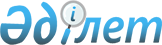 О признании утратившими силу некоторых постановлений акимата Жалагашского районаПостановление Жалагашского районного акимата Кызылординской области от 11 мая 2016 года № 95      В соответствии с Законом Республики Казахстан от 23 января 2001 года “О местном государственном управлении и самоуправлении в Республике Казахстан” акимат Жалагашского района ПОСТАНОВЛЯЕТ: 

      1. Признать утратившими силу некоторые постановления акимата Жалагашского района согласно приложению к настоящему постановлению. 

      2. Настоящее постановление вступает в силу с 14 мая 2016 года.

 Перечень утративших силу некоторых постановлений акимата Жалагашского района      1. Постановление акимата Жалагашского района от 16 июня 2014 года № 225 “Об утверждении Положении аппаратов акима Жалагашского района, поселка, сельских округов” (зарегистрированный в реестре государственной регистрации нормативных правовых актов за № 4720, опубликованный 16, 19 июля 2014 года в газете “Жалагаш жаршысы”, 17 июля 2014 года в информационно-правовой системе “Әділет”).

      2. Постановление акимата Жалагашского района от 23 сентября 2014 года № 362 “Об утверждении Положения коммунального государственного учреждения “Отдел финансов Жалагашского района” (зарегистрированный в реестре государственной регистрации нормативных правовых актов за № 4778, опубликованный 3 ноября 2014 года в информационно-правовой системе “Әділет”, 5 ноября 2014 года в газете “Жалагаш жаршысы”).

      3. Постановление акимата Жалагашского района от 23 сентября 2014 года № 363 “Об утверждении Положения коммунального государственного учреждения “Отдел экономики и бюджетного планирования Жалагашского района” (зарегистрированный в реестре государственной регистрации нормативных правовых актов за № 4774, опубликованный 30 октября 2014 года в информационно-правовой системе “Әділет”, 8 ноября 2014 года в газете “Жалагаш жаршысы”).

      4. Постановление акимата Жалагашского района от 13 октября 2014 года № 375 “Об утверждении Положения коммунального государственного учреждения “Отдел сельского хозяйства Жалагашского района” (зарегистрированный в реестре государственной регистрации нормативных правовых актов за № 4787, опубликованный 12 ноября 2014 года в информационно-правовой системе “Әділет”, 12 ноября 2014 года в газете “Жалагаш жаршысы”).

      5. Постановление акимата Жалагашского района от 10 декабря 2014 года № 472 “Об утверждении Положения коммунального государственного учреждения “Отдел предпринимательства, промышленности и туризма Жалагашского района” (зарегистрированный в реестре государственной регистрации нормативных правовых актов за № 4837, опубликованный 14 января 2015 года в газете “Жалагаш жаршысы”, 29 января 2015 года в информационно-правовой системе “Әділет”).

      6. Постановление акимата Жалагашского района от 18 декабря 2014 года № 486 “О внесении изменения в постановление Жалагашского районного акимата от 23 сентября 2014 года № 362 “Об утверждении Положения коммунального государственного учреждения “Отдел финансов Жалагашского района” (зарегистрированный в реестре государственной регистрации нормативных правовых актов за № 4827, опубликованный 6 января 2015 года в информационно-правовой системе “Әділет”, 7 января 2015 года в газете “Жалагаш жаршысы”).

      7. Постановление акимата Жалагашского района от 18 декабря 2014 года № 484 “Об утверждении Положения коммунального государственного учреждения “Отдел культуры и развития языков Жалагашского района” (зарегистрированный в реестре государственной регистрации нормативных правовых актов за № 4846, опубликованный 24 января 2015 года в газете “Жалагаш жаршысы”, 29 января 2015 года в информационно-правовой системе “Әділет”).

      8. Постановление акимата Жалагашского района от 30 января 2015 года № 10 “Об утверждении Положения коммунального государственного учреждения “Жалагашский районный отдел занятости, социальных программ и регистрации актов гражданского состояния” (зарегистрированный в реестре государственной регистрации нормативных правовых актов за № 4856, опубликованный 23 февраля 2015 года в информационно-правовой системе “Әділет”, 25 февраля 2015 года в газете “Жалагаш жаршысы”).

      9. Постановление акимата Жалагашского района от 20 февраля 2015 года № 22 “Об утверждении Положения коммунального государственного учреждения “Жалагашский районный отдел архитектуры и градостроительства” (зарегистрированный в реестре государственной регистрации нормативных правовых актов за № 4903, опубликованный 12 марта 2015 года в информационно-правовой системе “Әділет”, 14 марта 2015 года в газете “Жалагаш жаршысы”).

      10. Постановление акимата Жалагашского района от 26 марта 2015 года № 44 “Об утверждении Положения коммунального государственного учреждения “Жалагашский районный отдел строительства” (зарегистрированный в реестре государственной регистрации нормативных правовых актов за № 4963, опубликованный 30 апреля 2015 года в газете “Жалагаш жаршысы”, 5 мая 2015 года в информационно-правовой системе “Әділет”).

      11. Постановление акимата Жалагашского района от 27 марта 2015 года № 48 “Об утверждении Положения коммунального государственного учреждения “Жалагашский районный отдел образования” (зарегистрированный в реестре государственной регистрации нормативных правовых актов за № 4965, опубликованный 30 апреля 2015 года в газете “Жалагаш жаршысы”, 20 мая 2015 года в информационно-правовой системе “Әділет”).

      12. Постановление акимата Жалагашского района от 14 апреля 2015 года № 66 “Об утверждении Положения коммунального государственного учреждения “Жалагашский районный отдел земельных отношений” (зарегистрированный в реестре государственной регистрации нормативных правовых актов за № 4970, опубликованный 13 мая 2015 года в газете “Жалагаш жаршысы”, 27 мая 2015 года в информационно-правовой системе “Әділет”).

      13. Постановление акимата Жалагашского района от 4 мая 2015 года № 93 “Об утверждении регламента акимата Жалагашского района” (зарегистрированный в реестре государственной регистрации нормативных правовых актов за № 5010, опубликованный 13 июня 2015 года в газете “Жалагаш жаршысы”, 10 июля 2015 года в информационно-правовой системе “Әділет”).

      14. Постановление акимата Жалагашского района от 9 июня 2015 года № 113 “Об утверждении Положения коммунального государственного учреждения “Жалагашский районный отдел физической культуры и спорта” (зарегистрированный в реестре государственной регистрации нормативных правовых актов за № 5038, опубликованный 8 июля 2015 года в газете “Жалагаш жаршысы”, 5 августа 2015 года в информационно-правовой системе “Әділет”).

      15. Постановление акимата Жалагашского района от 10 июля 2015 года № 144 “Об утверждении Положения коммунального государственного учреждения “Жалагашский районный отдел жилищно-коммунального хозяйства, пассажирского транспорта и автомобильных дорог” (зарегистрированный в реестре государственной регистрации нормативных правовых актов за № 5090, опубликованный 15 августа 2015 года в газете “Жалагаш жаршысы”, 2 сентября 2015 года в информационно-правовой системе “Әділет”).

      16. Постановление акимата Жалагашского района от 18 августа 2015 года № 171 “Об утверждении Положения коммунального государственного учреждения “Жалагашский районный отдел внутренней политики” (зарегистрированный в реестре государственной регистрации нормативных правовых актов за № 5124, опубликованный 12 сентября 2015 года в газете “Жалагаш жаршысы”, 23 сентября 2015 года в информационно-правовой системе “Әділет”).

      17. Постановление акимата Жалагашского района от 1 октября 2015 года № 207 “О внесении дополнения в постановление акимата Жалагашского района от 30 января 2015 года № 10 “Об утверждении Положения коммунального государственного учреждения “Жалагашский районный отдел занятости, социальных программ и регистрации актов гражданского состояния” (зарегистрированный в реестре государственной регистрации нормативных правовых актов за № 5179, опубликованный 21 октября 2015 года в газете “Жалагаш жаршысы”, 10 ноября 2015 года в информационно-правовой системе “Әділет”).

      18. Постановление акимата Жалагашского района от 17 ноября 2015 года № 243 “Об утверждении Положения коммунального государственного учреждения “Жалагашский районный отдел ветеринарии” (зарегистрированный в реестре государственной регистрации нормативных правовых актов за № 5247, опубликованный 12 декабря 2015 года в газете “Жалагаш жаршысы”, 8 января 2016 года в информационно-правовой системе “Әділет”).

      19. Постановление акимата Жалагашского района от 8 декабря 2015 года № 271 “О внесении изменений в постановление акимата Жалагашского района от 20 февраля 2015 года № 22 “Об утверждении Положения коммунального государственного учреждения “Жалагашский районный отдел архитектуры и градостроительства” (зарегистрированный в реестре государственной регистрации нормативных правовых актов за № 5276, опубликованный 6 января 2016 года в газете “Жалагаш жаршысы”, 4 февраля 2016 года в информационно-правовой системе “Әділет”).

      20. Постановление акимата Жалагашского района от 19 января 2016 года № 6 “О внесении изменений и дополнений в постановление акимата Жалагашского районного от 23 сентября 2014 года № 362 “Об утверждении Положения коммунального государственного учреждения “Отдел финансов Жалагашского района” (зарегистрированный в реестре государственной регистрации нормативных правовых актов за № 5365, опубликованный 6 января 2016 года в газете “Жалагаш жаршысы”, 3 мая 2016 года в информационно-правовой системе “Әділет”).

      21. Постановление акимата Жалагашского района от 21 января 2016 года № 8 “О внесении изменения в постановление акимата Жалагашского района от 20 февраля 2015 года № 22 “Об утверждении Положения коммунального государственного учреждения “Жалагашский районный отдел архитектуры и градостроительства” (зарегистрированный в реестре государственной регистрации нормативных правовых актов за № 5348, опубликованный 17 февраля 2016 года в газете “Жалагаш жаршысы”, 17 марта 2016 года в информационно-правовой системе “Әділет”).

      22. Постановление акимата Жалагашского района от 22 января 2016 года № 11 “Об организации общественных работ на 2016 год” (зарегистрированный в реестре государственной регистрации нормативных правовых актов за № 5336, опубликованный 10 февраля 2016 года в газете “Жалагаш жаршысы”, 17 марта 2016 года в информационно-правовой системе “Әділет”).

      23. Постановление акимата Жалагашского района от 1 февраля 2016 года № 19 “О внесении изменений и дополнения в постановление акимата Жалагашского района от 30 января 2015 года № 10 “Об утверждении Положения коммунального государственного учреждения “Жалагашский районный отдел занятости, социальных программ и регистрации актов гражданского состояния” (зарегистрированный в реестре государственной регистрации нормативных правовых актов за № 5373, опубликованный 6 марта 2016 года в газете “Жалагаш жаршысы”, 4 мая 2016 года в информационно-правовой системе “Әділет”).

      24. Постановление акимата Жалагашского района от 1 февраля 2016 года № 20 “О внесении изменений в постановление акимата Жалагашского района от 26 марта 2015 года № 44 “Об утверждении Положения коммунального государственного учреждения “Жалагашский районный отдел строительства” (зарегистрированный в реестре государственной регистрации нормативных правовых актов за № 5370, опубликованный 2 марта 2016 года в газете “Жалагаш жаршысы”, 4 мая 2016 года в информационно-правовой системе “Әділет”).


					© 2012. РГП на ПХВ «Институт законодательства и правовой информации Республики Казахстан» Министерства юстиции Республики Казахстан
				
      Аким Жалагашского района

Т. Дуйсебаев
приложение к постановлению
акимата Жалагашского района
от 11 мая 2016 года № 95